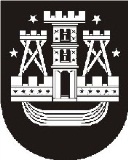 KLAIPĖDOS MIESTO SAVIVALDYBĖS TARYBASPRENDIMASDĖL TURTO PERDAVIMO VALDYTI, NAUDOTI IR DISPONUOTI PATIKĖJIMO TEISE 2013 m. lapkričio 28 d. Nr. T2-302KlaipėdaVadovaudamasi Lietuvos Respublikos vietos savivaldos įstatymo (Žin., 1994, Nr. 55-1049; 2008, Nr. 113-4290; 2009, Nr. 77-3165; 2010, Nr. 25-1177, Nr. 51-2480, Nr. 86-4525; 2011, Nr. 52-2504; 2012, Nr. 136-6958) 16 straipsnio 2 dalies 26 punktu, Lietuvos Respublikos valstybės ir savivaldybių turto valdymo, naudojimo ir disponavimo juo įstatymo (Žin., 1998, Nr. 54-1492; 2002, Nr. 60-2412) 11 straipsnio 2 dalimi, Klaipėdos miesto savivaldybės turto perdavimo valdyti, naudoti ir disponuoti juo patikėjimo teise tvarkos aprašo, patvirtinto Klaipėdos miesto savivaldybės tarybos . lapkričio 24 d. sprendimu Nr. T2-378, 3.1 papunkčiu, Klaipėdos miesto savivaldybės taryba nusprendžia:1. Perduoti Klaipėdos miesto savivaldybei nuosavybės teise priklausančias negyvenamąsias patalpas Didžioji Vandens g. 2, Klaipėdoje (unikalus Nr. 2198-7000-4013, patalpų žymėjimo indeksai Nekilnojamojo daikto kadastro duomenų byloje Nr. 21/12504 – nuo 2-16 iki 2-28, bendras perduodamų patalpų plotas – 223,54 kv. metro) valdyti, naudoti ir disponuoti patikėjimo teise biudžetinei įstaigai Klaipėdos miesto savivaldybės Mažosios Lietuvos istorijos muziejui.2. Perduoti biudžetinės įstaigos Klaipėdos Andrejaus Rubliovo pagrindinės mokyklos patikėjimo teise valdomą Klaipėdos miesto savivaldybei nuosavybės teise priklausantį ilgalaikį materialųjį turtą (mokyklinį vienviečių baldų komplektą, kurį sudaro 28 stalai ir kėdės bei 1 mokytojo stalas), kurio bendra įsigijimo vertė – 6755,00 Lt, valdyti, naudoti ir disponuoti patikėjimo teise biudžetinei įstaigai Klaipėdos „Pajūrio“ pagrindinei mokyklai.Šis sprendimas gali būti skundžiamas Lietuvos Respublikos administracinių bylų teisenos įstatymo nustatyta tvarka Klaipėdos apygardos administraciniam teismui.Savivaldybės meras 